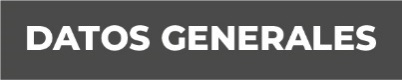 Nombre   Jaira Yurimia Cabrera Aburto.Grado de Escolaridad   Licenciatura en Derecho.Cédula Profesional (Licenciatura) 8539431Teléfono de Oficina   783 8352472.Correo Electrónico jcabrera@fiscaliaveracruz.gob.mx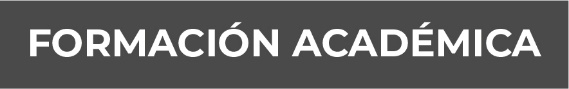 2013-2015 en Colegio de Veracruz (COLVER).Maestría en Administración Pública con Especialidad en Prevención del Delito.Xalapa, Veracruz. Titulación en trámite.2013 en Centro Mexicano de Estudios de Posgrado.Participación en el “1er. Congreso en Derecho Procesal”.2001-2005 en Facultad de Derecho de la Universidad Veracruzana (UV).Licenciatura en Derecho. Xalapa, Veracruz. 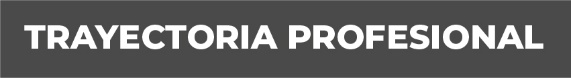 2016-2019 Abogado adscrito a la Dirección de Asuntos Jurídicos del Colegio de Bachilleres del Estado de Veracruz (COBAEV) en Xalapa, Veracruz.2014-2015 Abogado auxiliar del Banco de Datos del Instituto Veracruzano de las Mujeres (IVM), de octubre de 2014 a enero de 2015, en Xalapa, Veracruz.2013-2014 Abogado de la Coordinación Jurídica de la Secretaría Ejecutiva del Sistema y del Consejo Estatal de Seguridad Pública del Estado de Veracruz, en Xalapa, Veracruz.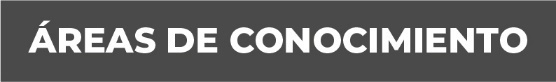 Derecho Penal y Procesal Penal.Derecho Civil, Laboral y Administración Pública.